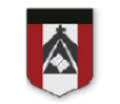 EDUCACION FISICACLASE CORRESPONDIENTE AL DIA 28 DE OCTUBREPROFESORA DESTEFANIS VANINASEÑO VANIvdestefanis@institutonsvallecba.edu.ar¡Hola chicos!CONTENIDOS  A TRABAJAR: Finalizamos la unidad: Iniciación al básquet -ELEMENTOS A UTILIZAR: una pelota que pique, compañeros de juego, dos cajas para embocar (similar) Teniendo en cuenta lo aprendido:  Dribling, pases, lanzamiento correcto, fintas, visión periférica, idea de oponente y reglamento básico-armar una cancha utilizando cajas o algún elemento similar para poder embocar la pelota  jugar solo realizando lanzamientos y ver quien consigue mayor puntaje encestando A la actividad anterior le agregamos dribling y lanzamientos Jugar un partidito por equipos aplicando las técnicas aprendidas y reglamento básico Recordar enviar la devolución de la clase en lo posible dentro de los 15 días. Gracias Muchas gracias SEÑO VANI           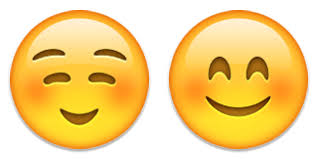 